Publicado en Cáceres el 19/06/2018 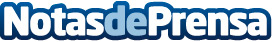 Unas buenas zapatillas de basket, clave para evitar lesiones por Basket StoreLas suelas con un buen agarre y amortiguación son básicas. Un buen calzado para jugar al baloncesto puede marcar la diferencia entre sufrir una lesión o no. Las suelas son esenciales para un agarre óptimo, sobre todo si el deporte se practica en suelos de madera. Además, un diseño anatómico y una fácil limpieza son otras características básicas de las botas de basketDatos de contacto:Basket StoreNota de prensa publicada en: https://www.notasdeprensa.es/unas-buenas-zapatillas-de-basket-clave-para Categorias: Nacional Básquet E-Commerce Consumo http://www.notasdeprensa.es